Application for Charting Your Success (CYS) Program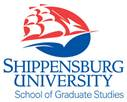 To return to Shippensburg University, you must complete and submit this application for the Charting Your Success Program. Submission information: Please see the email you received for the application deadline and the email address where the application should be sent. There are two parts to the application: Part 1. Student Information Part 2. Academic ReflectionIf you have questions about the Charting Your Success Program or need assistance in completing the application, please call 717-477-1395 and ask to speak with a Student Success Coach. They would be pleased to help you. 	Part 1: Student InformationName:     Student ID#: Preferred Phone with Area Code: Ship E-mail Address: College/School: Academic Major or Exploratory: Academic Minor(s) (if applicable): Academic Advisor: 	 Part 2: Academic ReflectionBegin your reflection by identifying your top obstacles. Put an “X” in the box of all that apply.AcademicIneffective study skills Ineffective time management skills Unprepared for exams What worked in high school doesn’t work anymore Hard to concentrate/daydreaming Difficult courses/not prepared for course level Unable to understand course content  Registered for too many courses Did not attend/skipped classMajor/Career Uncertain about current major Changed major one or more times Unsure what jobs are associated with major No clear career goals Not sure why I’m in school Personal/Other Financial difficulties Health problems Use or abuse of alcohol or other substance(s) Possible learning exceptionality Difficulty sleeping at night Pressure, stress, anxiety, or tension Excessive time spent online (Facebook, YouTube, Gaming, etc.) Lack of motivation Working too much (#hours/week )
Family/Social Adjustment Roommate issues Personal relationship issues Interpersonal violence Family situation Moved away from home/homesick Difficulty adjusting to college life Hard to make friends/lonelinessClass attendance is important for success in college. How often did you attend class last semester? 100-90% 89-80% 79-70%	 69-60% Less than 60%NarrativeUsing complete sentences and paragraphs, please reflect in writing on the major challenges that you have faced that affected your performance so far. Provide specific details as you share the story of what went wrong this past semester. Next, again using complete sentences and paragraphs, reflect on the changes you plan to implement in the upcoming semester, including identifying the specific supports and services you will use and how they will help you to address the challenges from last semester.